$140,000.00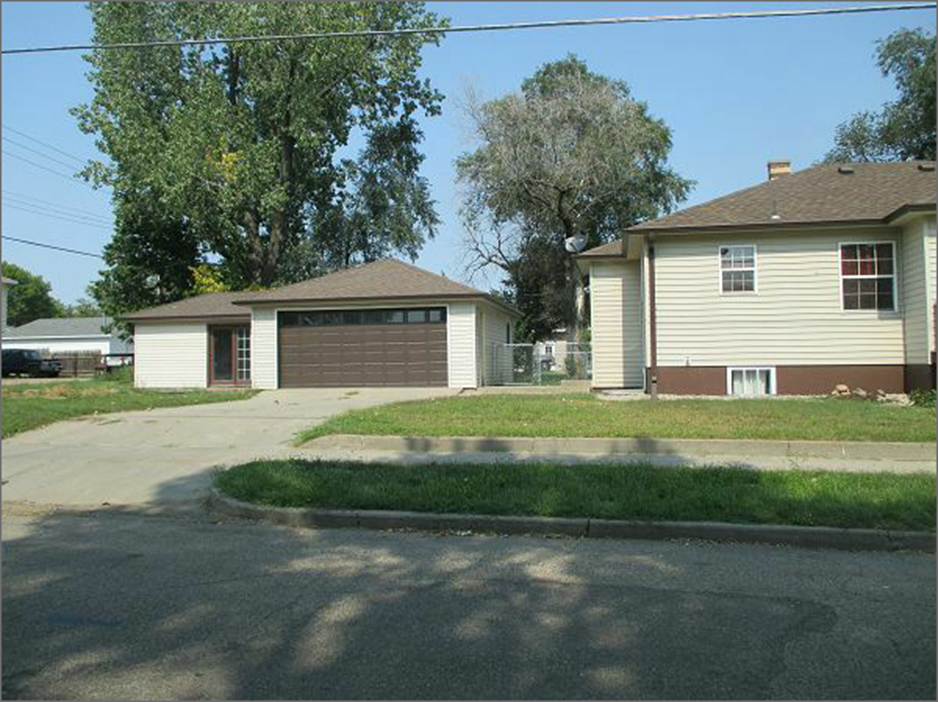 GROSZ- KNUTH302 8TH ST WESTGARAGERECORD #5970